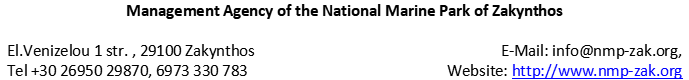 Lionfish Observation FormLionfish Observation FormLionfish Observation FormLionfish Observation FormLionfish Observation FormLionfish Observation FormLionfish Observation FormLionfish Observation FormLionfish Observation FormName of observer:___________________________ Profession: _________________________________Name of observer:___________________________ Profession: _________________________________Name of observer:___________________________ Profession: _________________________________Name of observer:___________________________ Profession: _________________________________Name of observer:___________________________ Profession: _________________________________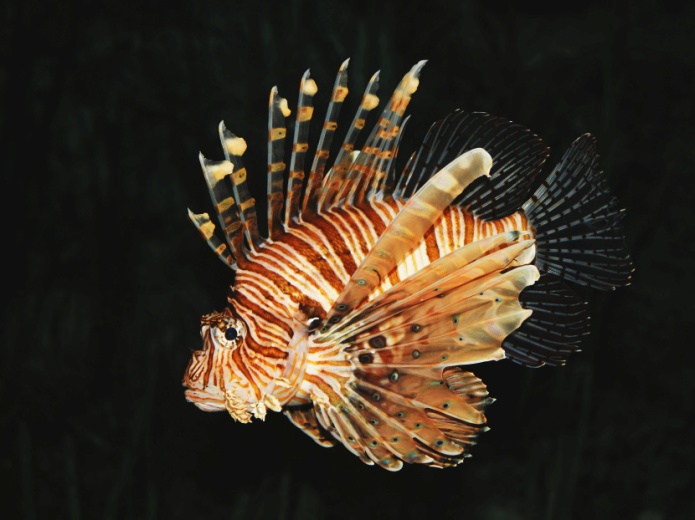 Are there photos of the observed lionfish ? YES:      NO:    If yes, please send them at the email address of the Management Agency of the NMPZ.Are there photos of the observed lionfish ? YES:      NO:    If yes, please send them at the email address of the Management Agency of the NMPZ.Are there photos of the observed lionfish ? YES:      NO:    If yes, please send them at the email address of the Management Agency of the NMPZ.Are there photos of the observed lionfish ? YES:      NO:    If yes, please send them at the email address of the Management Agency of the NMPZ.Are there photos of the observed lionfish ? YES:      NO:    If yes, please send them at the email address of the Management Agency of the NMPZ.Date of observationArea of observationDepth (m)Number of fishNumber of fishLongitudeLatitudeFish Length (cm)12345Status of lionfish during observation:AliveNumber of lionfish spotted alive: ……….Dead Number of lionfish spotted dead: ……….Status of lionfish during observation:AliveNumber of lionfish spotted alive: ……….Dead Number of lionfish spotted dead: ……….Status of lionfish during observation:AliveNumber of lionfish spotted alive: ……….Dead Number of lionfish spotted dead: ……….Status of lionfish during observation:AliveNumber of lionfish spotted alive: ……….Dead Number of lionfish spotted dead: ……….Method of observation:Scuba Diving                                          NetFree diving                                             LonglineSnorkeling                                             Fished by boatSpearfishing                                          Fished ashoreOther: Method of observation:Scuba Diving                                          NetFree diving                                             LonglineSnorkeling                                             Fished by boatSpearfishing                                          Fished ashoreOther: Method of observation:Scuba Diving                                          NetFree diving                                             LonglineSnorkeling                                             Fished by boatSpearfishing                                          Fished ashoreOther: Method of observation:Scuba Diving                                          NetFree diving                                             LonglineSnorkeling                                             Fished by boatSpearfishing                                          Fished ashoreOther: Method of observation:Scuba Diving                                          NetFree diving                                             LonglineSnorkeling                                             Fished by boatSpearfishing                                          Fished ashoreOther: Comments:Comments:Comments:Comments:Please, indicate on the map the  lionfish occurence according to the order of observation in different sites and dates (e.g. 1, 2, 3, etc):Please, indicate on the map the  lionfish occurence according to the order of observation in different sites and dates (e.g. 1, 2, 3, etc):Please, indicate on the map the  lionfish occurence according to the order of observation in different sites and dates (e.g. 1, 2, 3, etc):Please, indicate on the map the  lionfish occurence according to the order of observation in different sites and dates (e.g. 1, 2, 3, etc):Please, indicate on the map the  lionfish occurence according to the order of observation in different sites and dates (e.g. 1, 2, 3, etc):1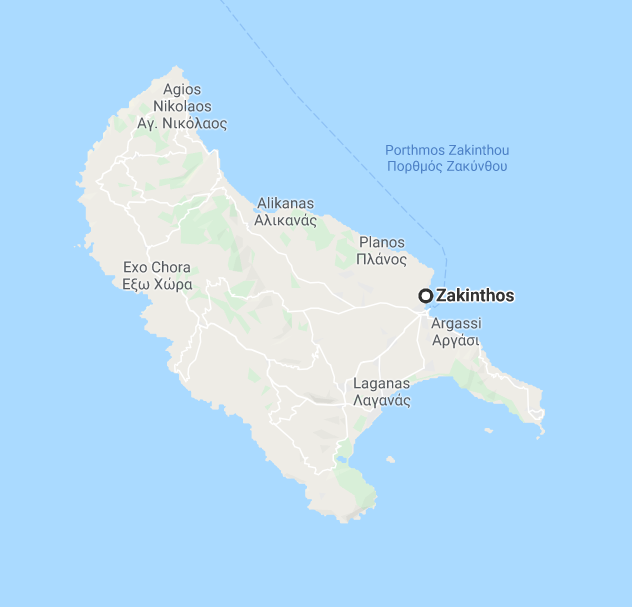 2345